Universidade Estadual de Montes Claros - Unimontes Centro de Ciências Biológicas e da Saúde – CCBS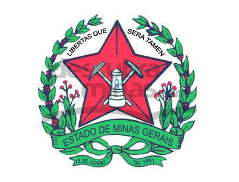 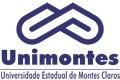 Departamento de EnfermagemEDITAL PARA 1ª SELEÇÃO DE ACADÊMICOS PARA A LIGA ACADÊMICA GESTÃO – LAGESA LIGA ACADÊMICA DE GESTÃO EM ENFERMAGEM E SAÚDE: Uma aplicação dos modelos de gestão de riscos assistenciais e gestão da qualidade – LAGES do Centro de Ciências Biológicas e da Saúde (CCBS) da Universidade Estadual de Montes Claros comunica que estarão abertas as inscrições para seleção de acadêmicos de Enfermagem que desejam participar das atividades desenvolvidas pela LAGES. As inscrições poderão ser realizadas na coordenação do curso de Enfermagem ou com membros da Diretoria, nos horários de 8:00 às 17:00, entre os dias 22 de fevereiro a 13 de março de 2019.DAS INSCRIÇÕESPoderão se inscrever acadêmicos de Enfremagem de Montes Claros do 2º ao 8º períodos da Universidade Estadual de Montes Claros que estejam cursando regularmente suas atividades acadêmicas e que não possuam pendência curricular.No ato da inscrição, não será cobrada taxa. O candidato assinará termo em que declara conhecer e respeitar o estatuto da LAGES e as normas do processo de seleção. A ficha de inscrição encontra-se anexada neste edital, podendo ser impressa e preenchida para entrega no Departamento de Enfermagem. A mesma está disponível em forma física no Departamento.	O candidato com limitações físicas que necessite de condições especiais para realizar a prova deverá entregar no dia da inscrição uma carta informando a natureza da necessidade.Os documentos exigidos para a inscrição são: comprovante de matrícula e da carteira de identidade ou documento similar com foto. O candidato será responsável pela veracidade dos dados fornecidos e pela autenticidade dos documentos apresentados na inscrição.Todas as despesas referentes à participação do candidato no processo seletivo são de total responsabilidade do aluno.A aprovação no processo seletivo não caracterizará qualquer vínculo empregatício e, portanto, não caberá recurso trabalhista contra a LAGES ou contra as instituições parceiras.DAS ATIVIDADES A SEREM REALIZADASOs acadêmicos selecionados serão membros efetivos da LAGES, devendo cumprir com todos os preceitos do estatuto.DA SELEÇÃOSerão destinadas ao processo seletivo 05 (cinco) vagas; Constará de uma etapa: constituída de prova de 05 questão discursiva (no valor de 5,0 pontos). Totalizando 25 pontos.Serão selecionados os 05 (cinco) acadêmicos com as maiores notas. Sendo critérios de desempate, na seguinte ordem:Maior período;Maior idade.No momento da prova, devem ser apresentados o comprovante de inscrição e carteira de identidade ou documento similar com foto.A prova será realizada na sala 110 do CCBS no prédio 6, no dia 20/03/2019, no período das 17:00 às 18:30 horas. O candidato não poderá realizar provas fora do local indicado e horário indicado.Não será permitido, em hipótese alguma, o ingresso de candidato no local de realização das provas, após o horário fixado para seu início. Na ocorrência de alguma irregularidade, fraude ou tentativa, o candidato será, a qualquer tempo, eliminado do processo seletivo e/ou da Liga.A vaga que surgir após o início das atividades, seja por afastamento de acadêmicos ou por número insuficiente de aprovados na seleção, será preenchida de acordo com os critérios dos Coordenadores da LAGES. O gabarito oficial será disponibilizado para os candidatos logo após a realização do exame.	O candidato que desejar interpor recursos contra os gabaritos oficiais da prova disporá das 8:00 às 18:00 do dia 21/03/2019, para fazê-lo e a resposta do recurso será dia 22/03/2019 as 18:00 no departamento de enfermagem. Para recorrer, o candidato deverá escrever sua justificativa (impressa ou do próprio punho) e em anexo deverá conter o xerox da referência para o recurso, o candidato deverá ser claro, consistente e objetivo em seu pleito. Todos os recursos serão analisados e respondidos. Os candidatos aprovados para a segunda etapa serão aqueles com maior pontuação. Para a entrevista serão classificados o dobro do número de vagas oferecidas.Será realizada uma entrevista classificatória no dia 26/03/2019 em local e horário a serem divulgados com os dez primeiros classificados na prova escrita.O resultado final será afixado no mural do Departamento de Enfermagem no dia 28/03/2019.CONTEÚDO EXIGIDOEducação em Saúde;Gestão de Pessoas;Liderança;Comunicação e Relacionamento Terapêutico;Organização de Serviços e Processos de Saúde;DISPOSIÇÕES FINAISO início das atividades ocorrerá no dia 11/04/2019 às 17:40 horas na sala 104 do CCBS na Unimontes. O candidato aprovado que desistir deverá assinar o Termo de Desistência, oficializando o cancelamento, não sendo permitido o trancamento para reingresso posterior. Todos os casos omissos serão resolvidos pelo Professor Coordenador da LAGES de acordo com o estatuto. Os novos integrantes deverão ter disponibilidade às quintas-feiras no período noturno, para atendimento clínico.BIBLIOGRAFIA SUGERIDAMARQUIS, Bessie L. & HUSTON Carol J. Administração e Liderança em Enfermagem: Teoria e aplicação. Porto Alegre: ARTEMD, 1999. TAJRA, Sanmya Feitosa & SANTOPS, Samara Antunes dos. Tecnologias Organizacionais na Saúde. Um enfoque pático das principais ferramentas de organização e de qualidade para as empresas na área de saúde. São Paulo: Iátrica, 2003.GEORGE, J. e Colaboradores. Teorias de Enfermagem: fundamentos para prática profissional. Porto Alegre: Artmed; 2000.KURCGANT, Paulina. Gerenciamento : Artmed; 2005.ALVES, Delvair de Brito. Trabalho, Educação e Conhecimento na Enfermagem: uma contribuição aos estudos sobre força de trabalho feminina. Aracaju: Editora UFS, 2000.. São Paulo: EPU, 1991       TRTREVISAN, M. A. Enfermagem hospitalar: administração & burocracia. Brasília: Editora UnB. 1988.Maricy Kariny SoaresCoordenadora da Liga de Gestão em Enfermagem e Saúde Montes Claros,  14 de fevereiro de 2019Universidade Estadual de Montes Claros - Unimontes Centro de Ciências Biológicas e da Saúde – CCBS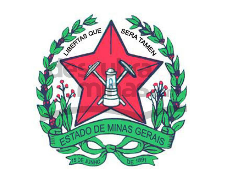 Departamento de EnfermagemFICHA DE INSCRIÇÃO PARA PROCESSO SLETIVO LIGA ACADÊMICA DE GESTÃO (LAGES)Nome:  	Data de nascimento: 	/ 	/ 		CPF: 	RG:  	Órgão expedidor:  	Estado:  	Endereço: 	Bairro: 	Cidade:  	CEP:  	UF:  	Fone residencial: ( 	) 	- 		Celular ( 	) 	- 	E-mail: 	Instituição de Ensino: 	Período:  	DECLARO que todas as informações prestadas na matrícula são verídicas e que me submeto às normas estabelecidas pelo Estatuto desta liga.Local: 		Data: 	/	/	2019 Assinatura✂---------------------------------------------------------------------------Comprovante de InscriçãoInscrição para admissão de membros da Liga Acadêmica DE GESTÃO (LAGES)Inscrição para admissão de membros da Liga Acadêmica DE GESTÃO (LAGES)Inscrição para admissão de membros da Liga Acadêmica DE GESTÃO (LAGES)Inscrição para admissão de membros da Liga Acadêmica DE GESTÃO (LAGES)Nome:Instituição:Período:Documento (ID/CPF)Telefone: